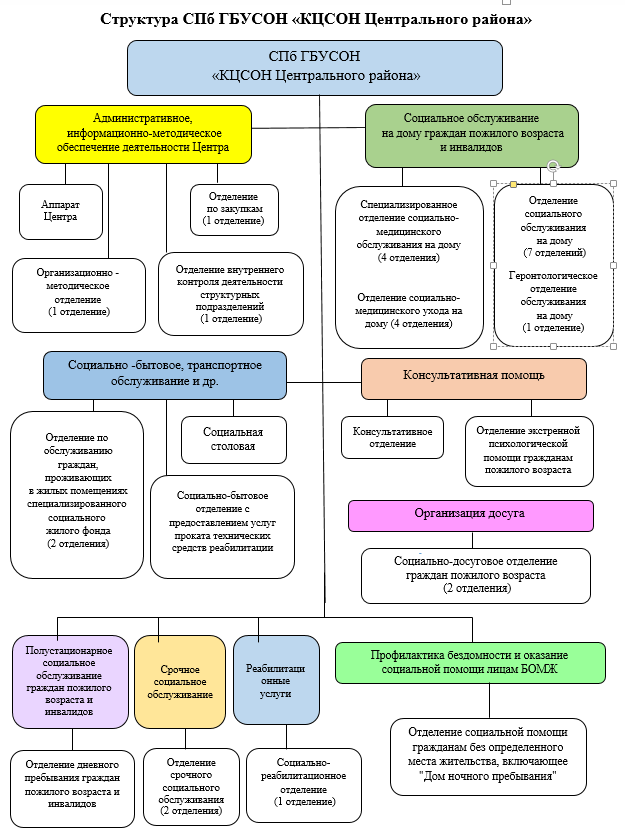 Рис. 2- Структура СПБ ГБУСОН «КЦСОН Центрального района»Срочные социальные услуги СПБ ГБУСОН «КЦСОН Центрального района»Социальное обслуживание на дому СПБ ГБУСОН «КЦСОН Центрального района»Полустационарная форма социального обслуживания СПБ ГБУСОН «КЦСОН Центрального района»№ п/пНаименование услуги1Консультирование по вопросам социального обслуживания2Обеспечение бесплатным горячим питанием или набором продуктов3Обеспечение одеждой, обувью и другими предметами первой необходимости4Содействие в получении временного жилого помещения5Содействие в получении юридической помощи в целях защиты прав и законных интересов получателей социальных услуг 6Содействие в получении экстренной психологической помощи с привлечением к этой работе психологов и священнослужителей 7Оказание консультационной психологической помощи, в том числе анонимно с использованием телефона доверия8Предоставление во временное безвозмездное пользование технических средств реабилитации9Оказание помощи в оформлении и восстановлении документа, удостоверяющего личность, дицам в случае отсутствия места жительства и средств к существованию10Предоставление лицам в слуае отсутствия места жительства услуг обогрева и питания в ночное время в нестационарных временных сооружениях в период с 15 октября по 15 апреляИндивидуальные программы социального обслуживания1.1.1.Граждане пожилого возраста, частично утратившие способность к самообслуживанию, нуждающиеся в периодической посторонней помощи (ограниченный уход до 2 дней в неделю, расчетный период-1 год)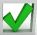 1.1.2.Граждане пожилого возраста, частично утратившие способность к самообслуживанию, нуждающиеся по медицинским показаниям в регулярном постороннем уходе (частичный уход до 3 дней в неделю, расчетный период-1 год)1.1.3.Граждане пожилого возраста, полностью утратившие способность к самообслуживанию, нуждающиеся по медицинским показаниям в постоянном постороннем уходе (частичный уход до 3 дней в неделю, расчетный период-1 год)1.1.4.Граждане пожилого возраста, частично утратившие способность к самообслуживанию, нуждающиеся по медицинским показаниям в постоянном постороннем уходе (интенсивный уход до 5 дней в неделю, расчетный период – 1 год)1.1.5.Граждан пожилого возраста, полностью утратившие способность к самообслуживанию, нуждающиеся по медицинским показаниям в постоянном постороннем уходе (интенсивный уход до 7 дней в неделю, расчетный период- 1 год)1.2.1.Инвалиды трудоспособного возраста, частично утратившие способность к самообслуживанию, нуждающиеся в периодической посторонней помощи (ограниченный уход до 2 дней в неделю, расчетный период-1 год)1.2.2.Инвалиды трудоспособного возраста, частично или полностью утратившие способность к самообслуживанию, нуждающиеся по медицинским показаниям в регулярном постороннем уходе (частичный уход до 3 дней в неделю, расчетный период-1 год)1.2.3.Инвалиды трудоспособного возраста, частично утратившие способность к самообслуживанию, нуждающиеся по медицинским показаниям в постоянном постороннем уходе (интенсивный уход до 5 дней в неделю, расчетный период-1 год)1.2.4.Инвалиды трудоспособного возраста, полностью утратившие способность к самообслуживанию, нуждающиеся по медицинским показаниям в постоянном постороннем уходе (интенсивный уход до 7 дней в неделю, расчетный период- 1 год)1.12.1.Граждане трудоспособного возраста, в связи с заболеванием или травмой, полностью или частично утратившие способность осуществлять самообслуживание, самостоятельно передвигаться, обеспечивать основные жизненные потребности в связи с заболеванием, травмой (расчетный период -6 мес. в год)Индивидуальные программы социального обслуживания2.1.1.Граждане пожилого возраста, частично утратившие способность к самообслуживанию, нуждающиеся в периодической посторонней помощи (ограниченный уход) (обслуживание до 2-х раз в неделю, расчетный период -1 год)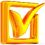 2.1.2.Граждане пожилого возраста, частично утратившие способность к самообслуживанию, нуждающиеся по медицинским показаниям в регулярном постороннем уходе (частичный уход) (обслуживание до 2-х раз в неделю, расчетный период 1 год) 2.10.1.Граждане без определенного места жительства (расчетный период 1 год)3.1.1.Граждане пожилого возраста, частично утратившие способность к самообслуживанию, нуждающиеся впериодической посторонней помощи (ограниченный уход) (расчетный период- 2 мес. в год)3.1.2.Граждане пожилого возраста, частично или полностью утратившие способность к самообслуживанию, нуждающиеся по медицинским показаниям в регулярном постороннем уходе (частичный уход) (расчетный период-2 мес. в год) 3.10.1.Граждане без определенного места жительства (расчетный период 6 мес. в год) 